SPREMNICI ZA SORTIRANJE OTPADA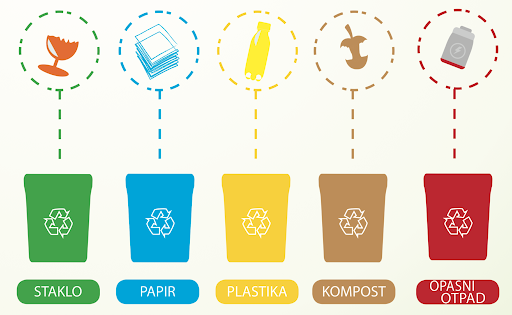 ZELENI – stakloPLAVI – papirŽUTI – plastikaSMEĐI – kompost ( ostaci hrane)CRVENI – opasni otpad ( stare baterije)